DURGABAI DESHMUKH MAHILA SABHA (ANDHRA MAHILA SABHA) P.OBUL REDDY PUBLIC SCHOOL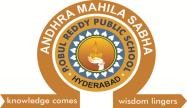 Road No.25, Jubilee Hills, Hyderabad-500 033Phone No.s.040-23548912, 23553238APPLICATION FORM       (2023-2024)Sub: Recruitment for the post of  	NAME	:  	ADDRESS	:  	CONTACT No	:  	EMAIL ID	:  	DATE OF BIRTH	:  	a. QUALIFICATIONS:b. TRAINING:EXPERIENCE: (Attach certificates)8. TRAININGS/WORKSHOPS ATTENDED:9. ACHIEVEMENTS: (Give Details)       10. ANY OTHER RELEVANT INFORMATION:  REFERENCES:1.DATE: 		SIGNATURE OF THE CANDIDATEApplications without photo and copies of certificates will not be considered.Name of the courseSUBJECTSUNIVERSITY / COLLEGE/ SCHOOLYEAR OF PASSING% OF MARKSREGULAR/ CORRESPO NDENCESSC/ MATRICULATION(X)INTERMEDIATE/ HIGHER SECONDARY(XII)DEGREEPOST GRADUATIONOTHERSB.ED / M.EDCTET/PPTTC/ OthersSl.No.    Name of the InstitutionBOARDDesignationClasses TaughtSubjects taughtPeriod of service